Tuesday 16.06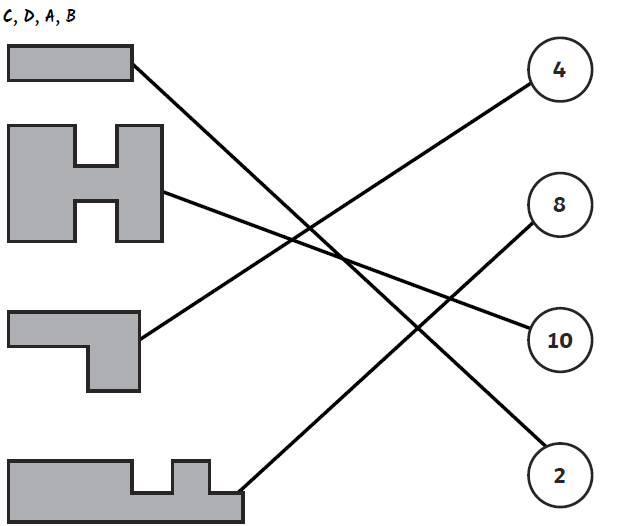 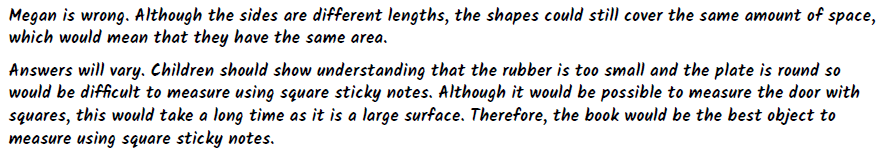 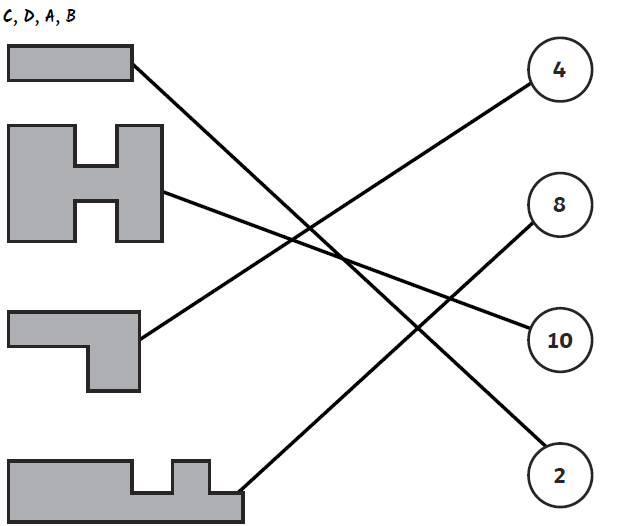 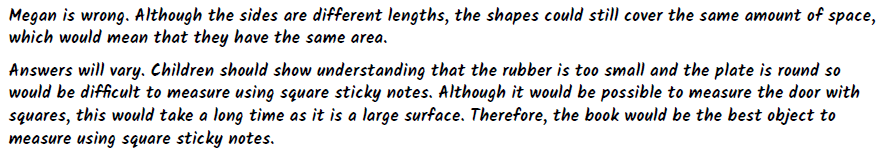 